Jeanne M. HouckJune 9, 1914 – December 6, 2006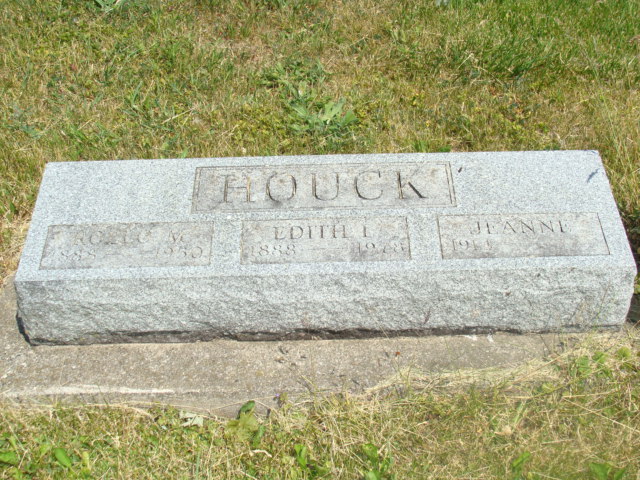 Photo by Alicia KneussOhio, Death Records, 1908-1932, 1938-2007Name: Jeanne M Houck
Birth Date: 9 Jun 1914
Gender: Female; Race: White; Hispanic Origin: Not Hispanic (Latino)
Residence Place: Trotwood, Montgomery, Ohio, United States
Residence Zip Code: 45426
Death Date: 6 Dec 2006; Death Time: 07:19 PM; Hospital of Death: Nursing Home
Death Place: Ohio, USA
Certificate: 104860
Age at Death: 92
Registrar's Certificate Number: 006017
Certifier: Physician
Referred to Coroner: Not Referred to Coroner; Autopsy: No Autopsy performed
Method of Disposition: Donation
Filing Date: 20 Dec 2006
Hospital Status: Other/Nursing home
Injury at Work: Unclassifiable
Father's Surname: Houck
Mother's Maiden Name: Berry
Marital status: Never Married (Single)
Education: 12
Armed Forces Indicator: No
Industry of Decedent: Occupation Not Classifiable
Occupation of Decedent: Occupation Not Classifiable
Census Tract: 9999; Primary Registration District: 5709
